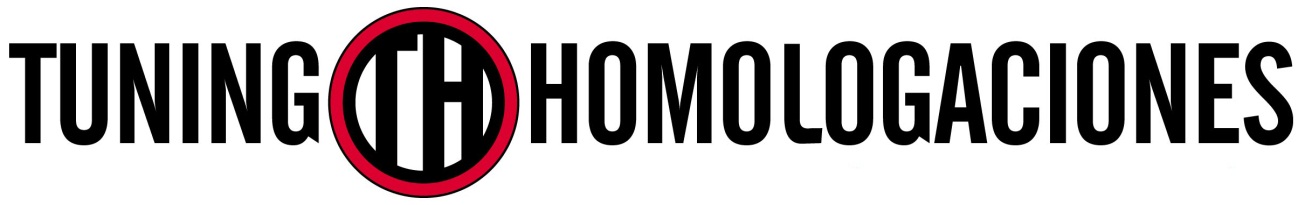 Documentación necesaria:Nota: No incluir las fotos en esta hoja. Tenéis que enviarlas aparte• Fotos exteriores de vehículo completo: delantera, trasera, lateral izquierda y lateral derecha• Fotos por abajo de los muelles del vehículo puestos. No es necesario elevador, girando la rueda delantera se puede hacer foto al muelle delantero y agachándose atrás se puede hacer foto al muelle trasero • Foto delantera y trasera del vehículo con un metro apoyado como en este ejemplo: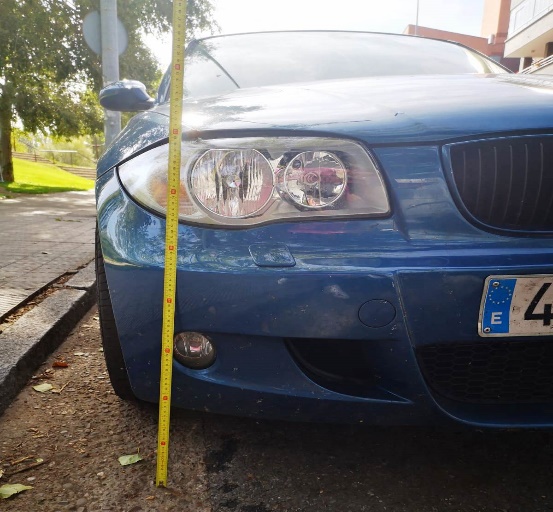 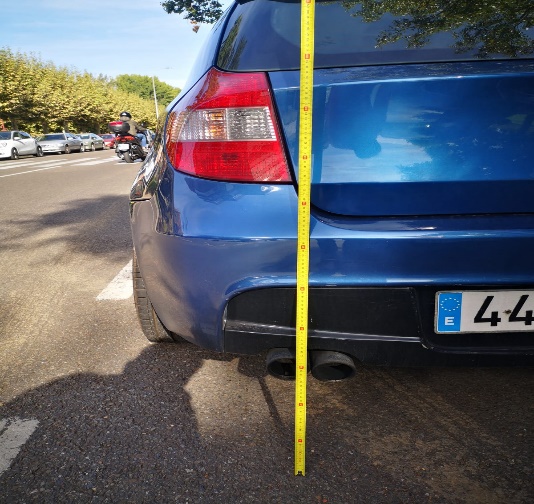 • Foto de la ficha técnica por las dos caras( Hojas grapadas NO)• Foto del permiso de circulación• Rellenar la hoja de pedido adjunta:HOJA DE PEDIDO-MODELO SUSPENSION Y/O RUEDASDatos solicitante:Nombre:Apellidos:Dirección:Población/provincia/C.P:DNI/CIF:Teléfono:e-mail:Datos taller instalador:Nombre taller:Nombre y apellidos del que firme el certificado:Dirección:Población/provincia/C.P:Nº registro industrial/especial:LLANTAS Y NEUMÁTICOS SEPARADORES SUSPENSIÓN ROSCADA(En caso de tener los papeles TÜV de la suspensión roscada no hará falta rellenar aportando dicha documentación)SUSPENSIÓN NORMAL(En caso de tener los papeles TÜV de la suspensión roscada no hará falta rellenar aportando dicha documentación)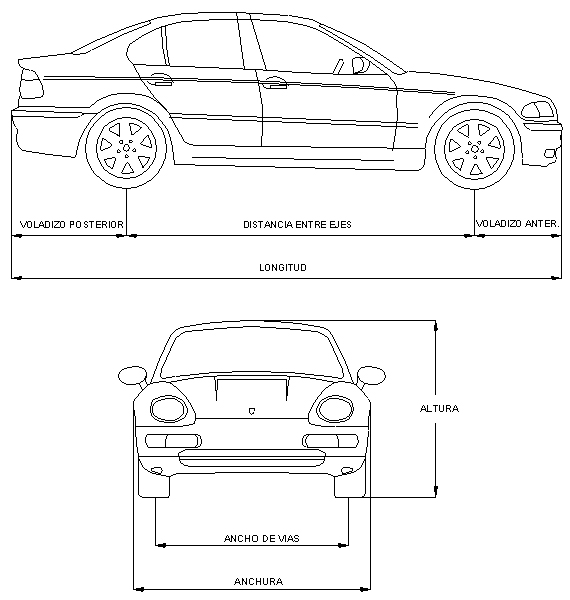 NUEVAS MEDIDAS DEL VEHÍCULO.DELANTERO(Tras la reforma)TRASERO(Tras la reforma)NEUMÁTICOSEjemplo: 185/55 R15 86HLLANTASEjemplo: 7*15”EJEMPLODELANTEROTRASEROSeparadores:Ejemplo: MOMO 20mmMARCA Y REFERENCIA DELANTEROMARCA Y REFERENCIA TRASEROMuellePremuelle(si tiene)Amortiguador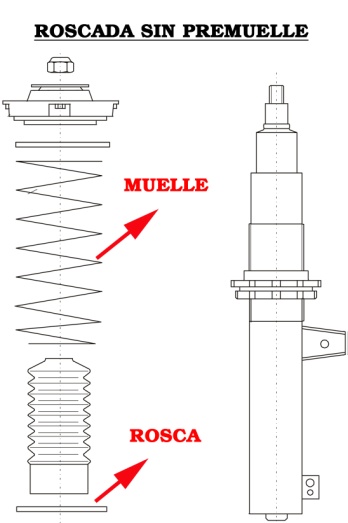 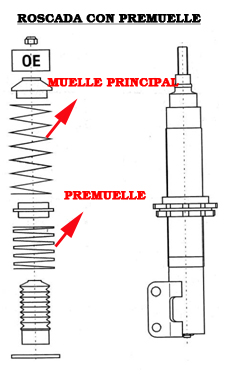 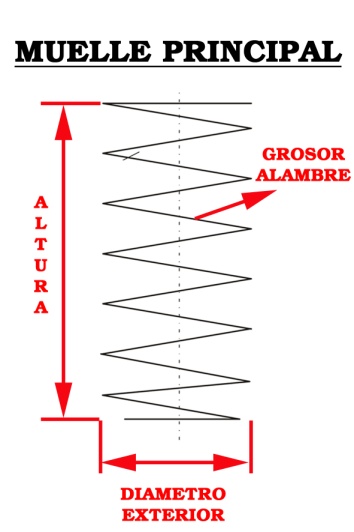 MEDIDAS MUELLE DELANTEROMEDIDAS MUELLE TRASEROAlturaDiámetro exteriorGrosor de la alambreNúmero de espiras(nº de vueltas)MARCA Y REFERENCIA DELANTEROMARCA Y REFERENCIA TRASEROMuelleAmortiguador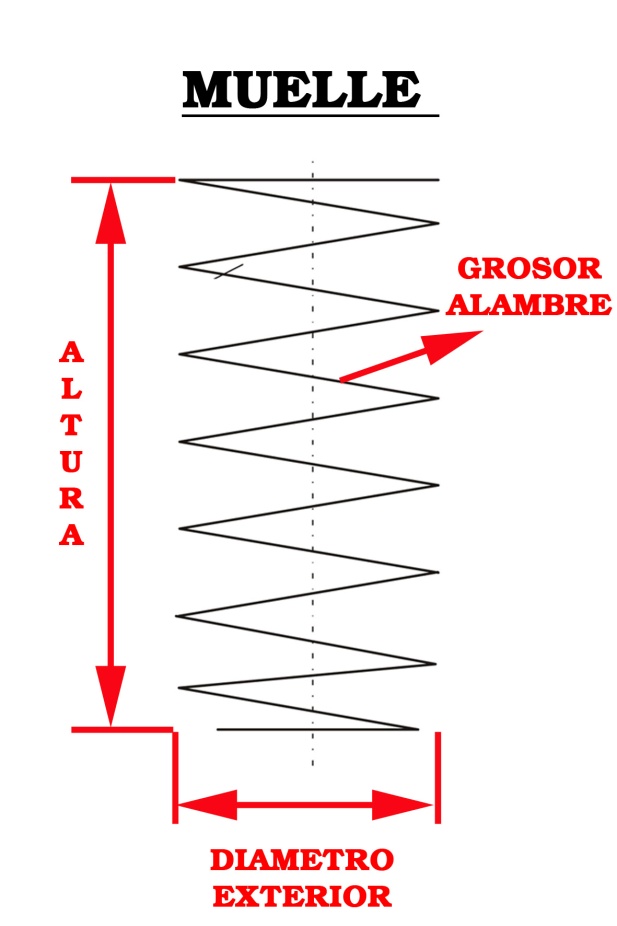 MEDIDAS MUELLE DELANTEROMEDIDAS MUELLE TRASEROAlturaDiámetro exteriorGrosor de la alambreNúmero de espiras(nº de vueltas)AlturaAncho de vías delanteroAncho de vías trasero